Ćwiczenie nr 19Zad.1. Zajęcia teatralneWitam Zaproś mamę do wspólnego oglądania i świętowania ,,Dzień Mamy”https://www.youtube.com/watch?v=nQwMQCI-qoE&feature=youtu.be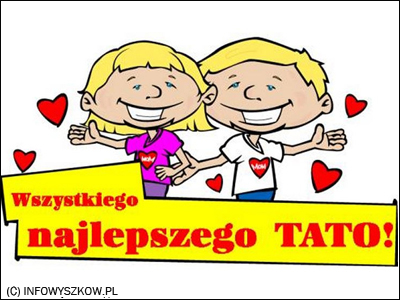 Zad.2. 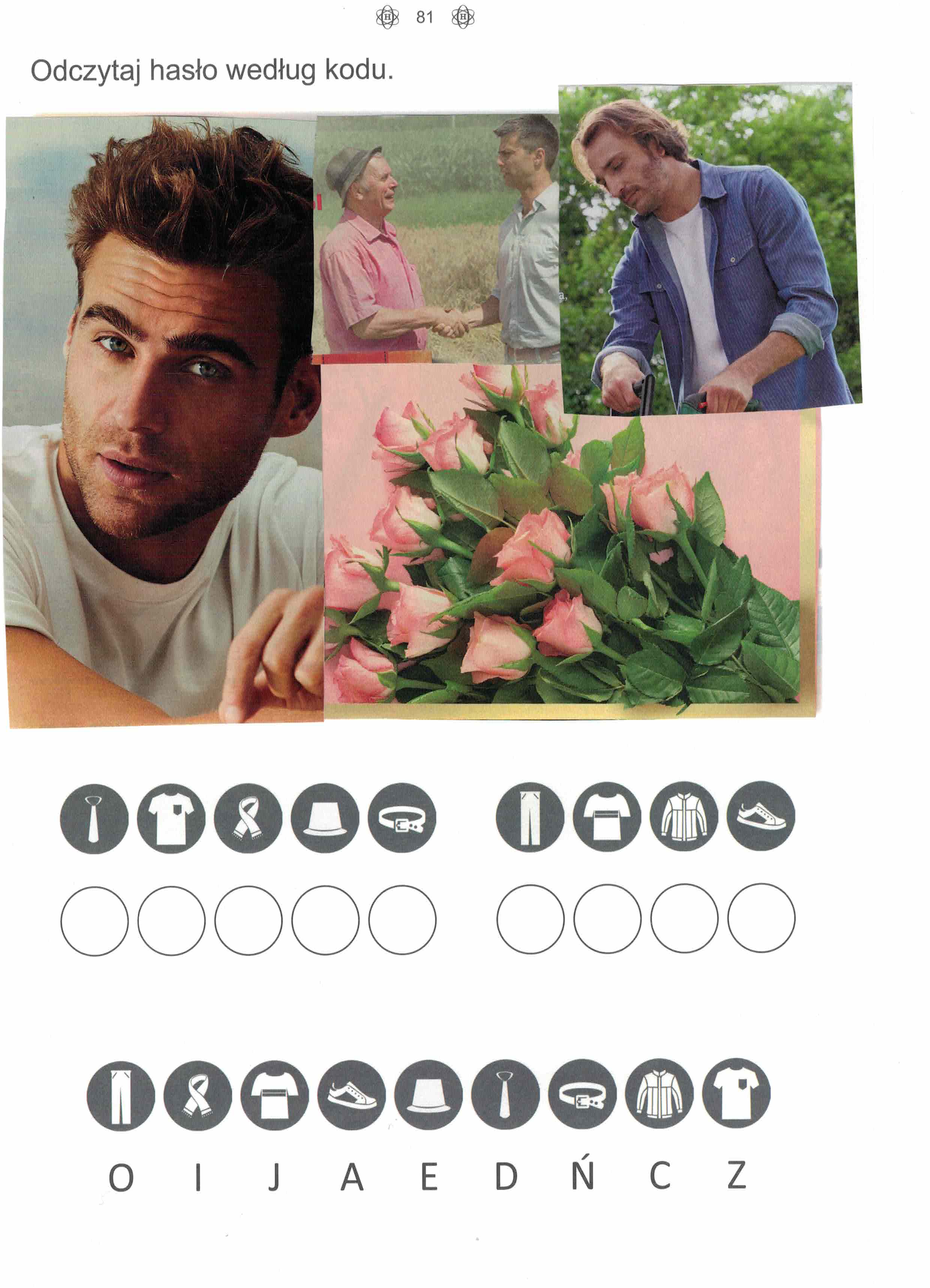 Zad.3. 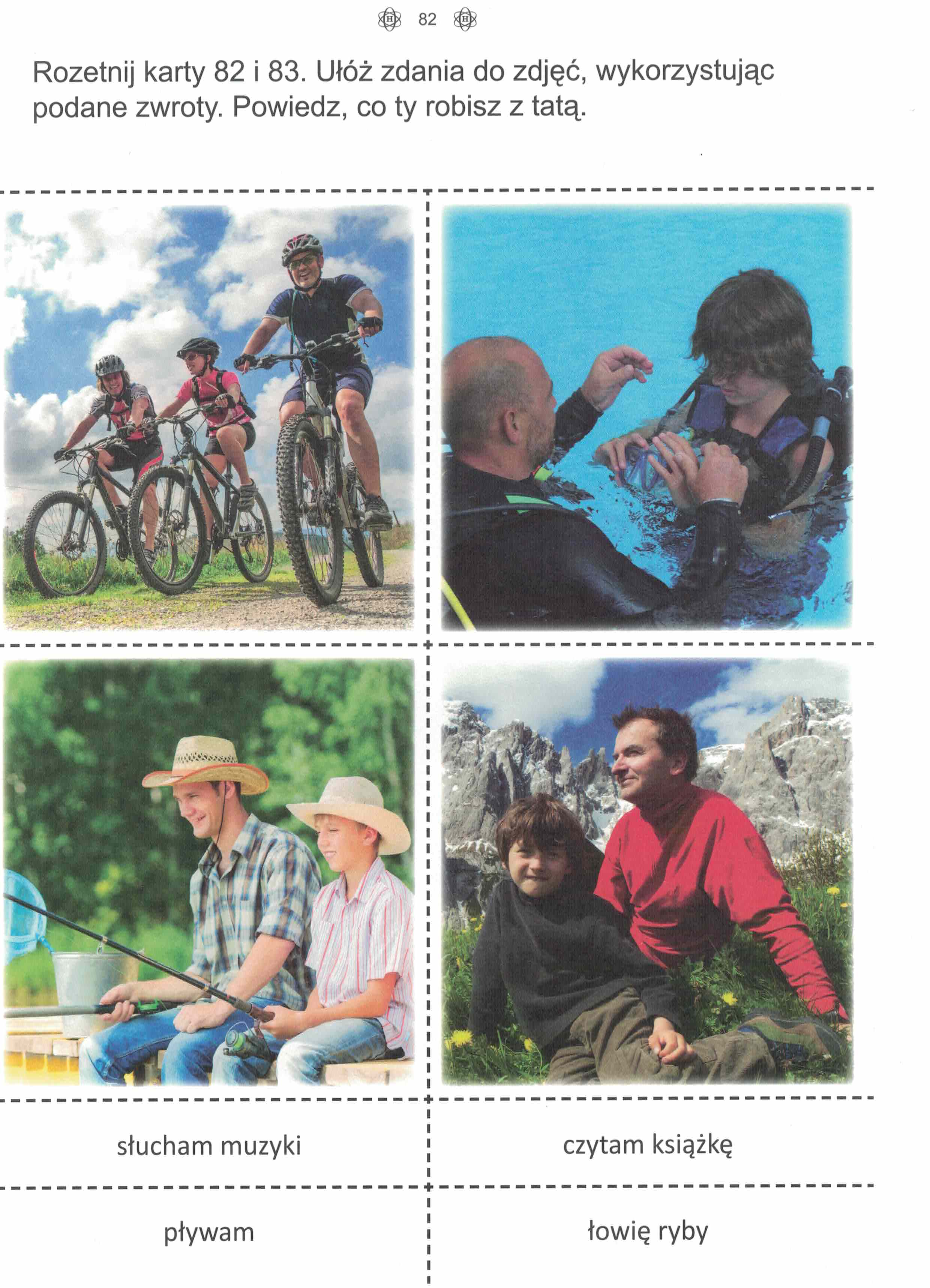 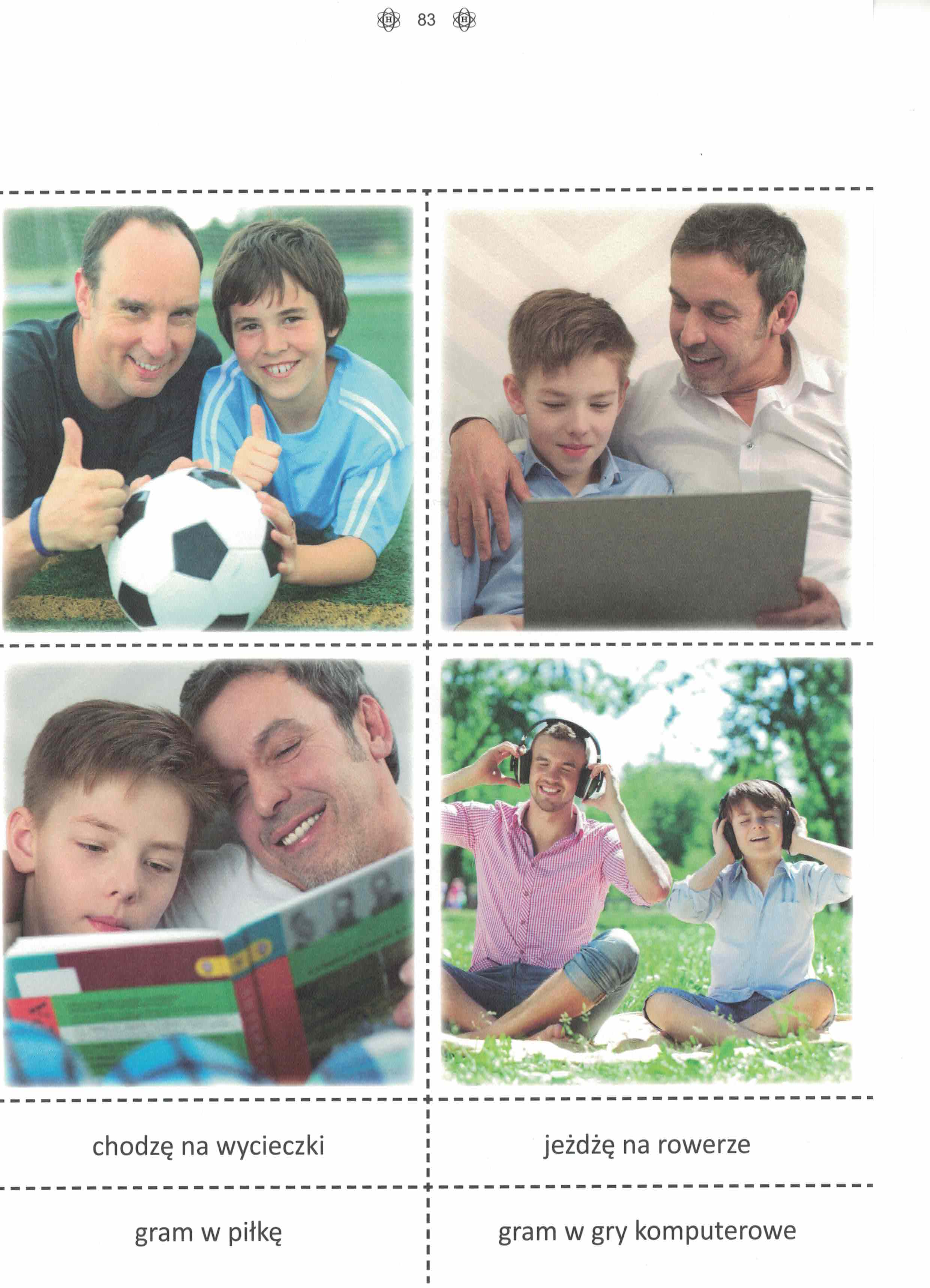 Zad.4.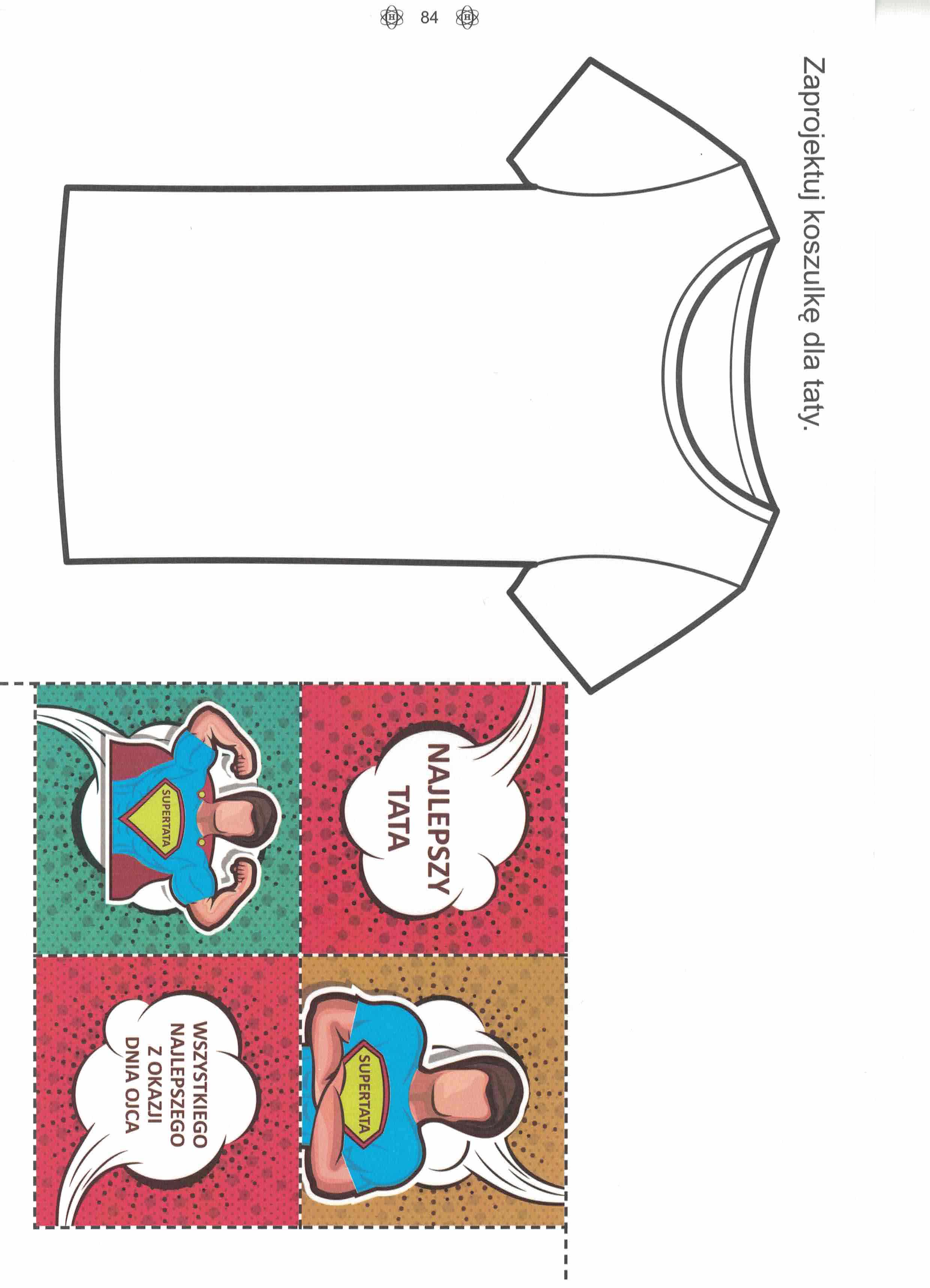 Życzę miłej pracy 